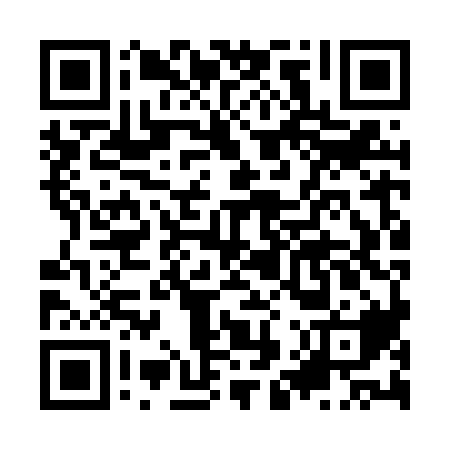 Ramadan times for Akmeniai, LithuaniaMon 11 Mar 2024 - Wed 10 Apr 2024High Latitude Method: Angle Based RulePrayer Calculation Method: Muslim World LeagueAsar Calculation Method: HanafiPrayer times provided by https://www.salahtimes.comDateDayFajrSuhurSunriseDhuhrAsrIftarMaghribIsha11Mon4:424:426:4612:314:166:176:178:1412Tue4:394:396:4312:314:186:196:198:1613Wed4:364:366:4112:304:196:216:218:1914Thu4:334:336:3812:304:216:236:238:2115Fri4:304:306:3612:304:236:256:258:2316Sat4:274:276:3312:304:256:276:278:2617Sun4:244:246:3012:294:266:296:298:2818Mon4:214:216:2812:294:286:316:318:3019Tue4:184:186:2512:294:296:346:348:3320Wed4:154:156:2212:284:316:366:368:3521Thu4:124:126:2012:284:336:386:388:3822Fri4:094:096:1712:284:346:406:408:4023Sat4:064:066:1512:284:366:426:428:4324Sun4:034:036:1212:274:376:446:448:4525Mon3:593:596:0912:274:396:466:468:4826Tue3:563:566:0712:274:416:486:488:5027Wed3:533:536:0412:264:426:506:508:5328Thu3:503:506:0112:264:446:526:528:5529Fri3:463:465:5912:264:456:546:548:5830Sat3:433:435:5612:254:476:566:569:0131Sun4:394:396:541:255:487:587:5810:041Mon4:364:366:511:255:508:008:0010:062Tue4:324:326:481:255:518:028:0210:093Wed4:294:296:461:245:538:048:0410:124Thu4:254:256:431:245:548:068:0610:155Fri4:224:226:411:245:568:088:0810:186Sat4:184:186:381:235:578:108:1010:217Sun4:144:146:351:235:588:128:1210:248Mon4:114:116:331:236:008:148:1410:279Tue4:074:076:301:236:018:168:1610:3010Wed4:034:036:281:226:038:188:1810:33